тема «My family» (Моя семья)Задачи:- повторение лексического материала и его закрепление в речи;-развитие интереса к изучению английского языка.1.Повторите, глядя на картинку, название членов семьи на английском языке2.Составьте сочинение на тему "My family" (моя семья)3.Составьте свое семейное дерево по образцу4.Найдите спрятанные словаhttps://learningapps.org/12484856  - ПУТЕШЕСТВИЕ В ГОРОД ВАЖНЫХ ПРОФЕССИЙ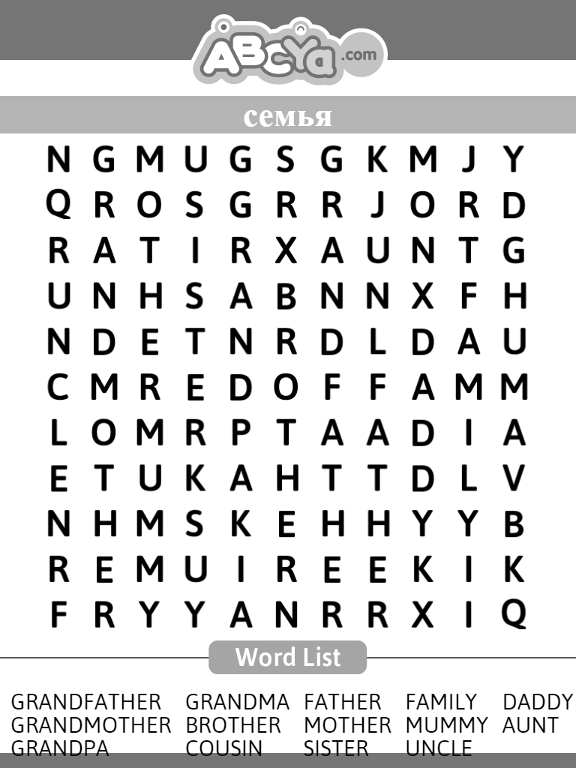 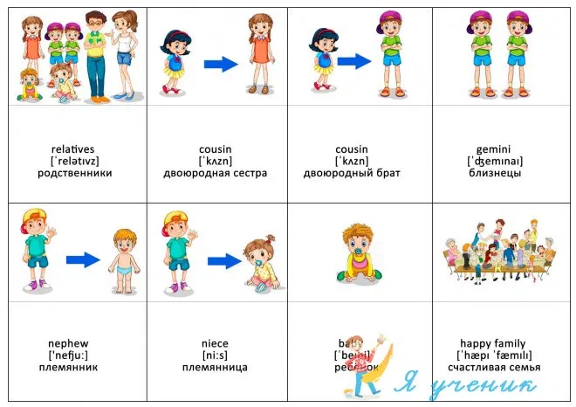 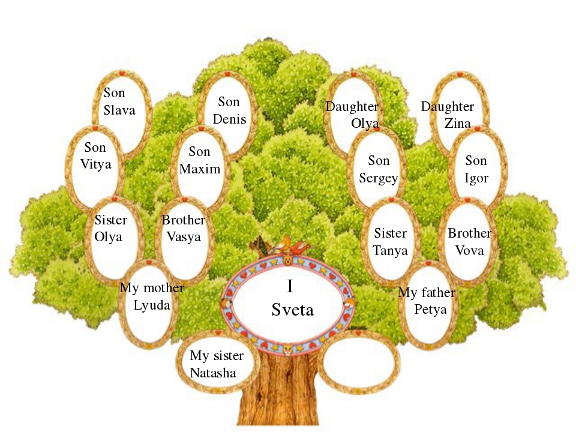 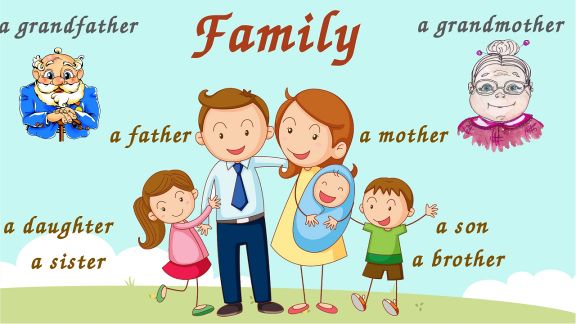 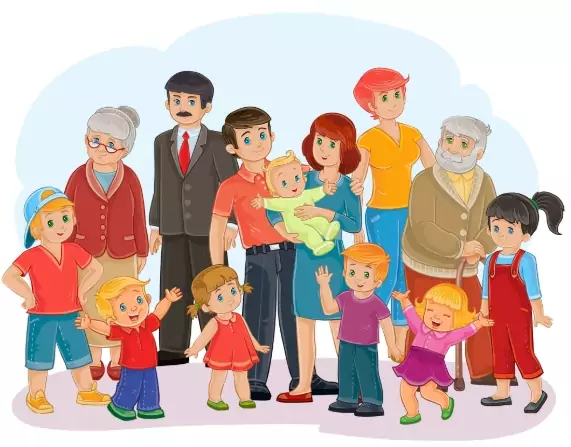 